State if the given binomial is a factor of the given polynomial. (18x3 – 21x2 – 4) ÷ (6x – 7)(100x3 + 20x2 – 35x – 9) ÷ (10x + 5)(48x3 – 68x2 – 56x + 60) ÷ (8x – 6)(72x3 + 3x2 – 27x + 10) ÷ (9x – 3)Find the value of a for the given polynomials. Find the value of a if the remainder of (x3 – ax2 + 3x – 3) ÷ (x – 4) is 5.Find the value of a if the remainder of (-x3 +9) ÷ (x – 2) is 1.Find the value of a if the remainder of (2x3 + 8x2 + ax – 1) ÷ (x + 3) is 2.Find the value of a if f(-2) is -3 for f(x) = x3 + ax2 – 3.Find the value of a if f(4) is -1 for f(x) = -2x3 + 9x2 – ax + 7.Find the value of a if f(-1) is 5 for f(x) = ax4 – 5x2 +7.Sketch the following polynomial functions.  Answer the questions. End behavior is 
Degree is 4All zeros are real
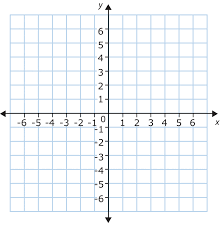 End behavior 
Degree is 6Four zeros are real, two zeros are imaginaryEnd behavior is 
Degree is 3 All zeros are realEnd behavior is 

Degree is 5Three zeros are real, two zeros are imaginaryPositive Leading Coefficient
Degree is odd
All zeros are realNegative Leading CoefficientDegree is even
Half the zeros are real, half the zeros are imaginary